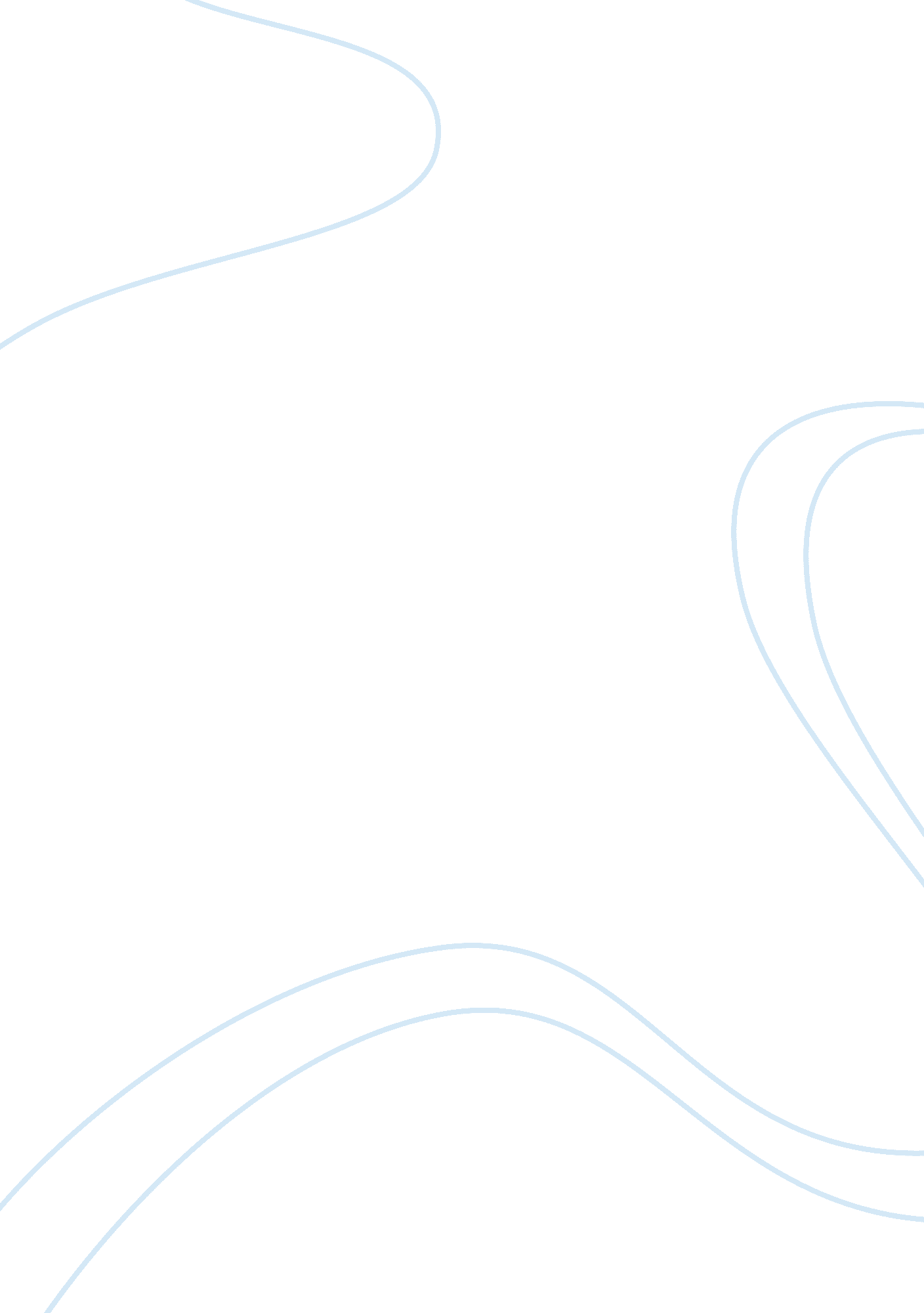 Kaizen redesigning the manufacturing processBusiness, Industries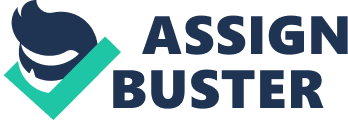 Kaizen is actually a Japanese term, which means “ continuous improvement”. Thus, Kaizen redesigning involves the search of ways or methods to improve the manufacturing process occurring in an industrial plant. If one will observe a road crew at work, there are certain times that you will observe situations where workers were idle while others are working diligently. This usually causes a low-quality product since the team is not actually working as a team. Instead, the team is like a ship where the other end is already sinking. Such problems in the production process can be easily seen especially if a person examines the production process from an outsider’s view. Thus, an outsider can best suggest what can be done in the production process, just like what Sharma does. Automating such measures can be possible. Automation will actually reduce the time in accomplishing a specific task and decrease the quantity of resources needed in the process. By doing so, the plant is continuously improved. It is important that manufacturing plant workers have breaks during their jobs. Breaks can refresh and removestressthat workers may get from long hours of work. If workers are not able to get breaks throughout the day, most likely, mistakes will happen during the manufacturing process; or as in the example given, others may work in a slower pace than the others due to exhaustion. By designing an automated system wherein the machines do all the hard labor as in the case of Toyota in Japan, workers can take shifts and so will get the breaks that they need. Workers can become operators and supervisors, which demand less energy and so, prevent exhaustion. Everyone can improve the way they live their lives everyday. As the famous maxim states, “ There’s always room for improvement.” Improvements can start from simple things like how you do the laundry, clean the house, or commute to work. Every day, a person should always find the easier less strenuous way in doing things. 